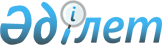 Об установлении ставок ввозных таможенных пошлин Единого таможенного тарифа Таможенного союза в отношении сливочного масла, молочных паст, прочих жиров и масел, изготовленных из молока, а также в отношении творога и отдельных видов сыров
					
			Утративший силу
			
			
		
					Решение Совета Евразийской экономической комиссии от 5 февраля 2013 года № 13. Утратило силу решением Коллегии Евразийской экономической комиссии от 17 августа 2021 года № 100.
      Сноска. Решение утратило силу Решением Коллегии Евразийской экономической комиссии от 17.08.2021 № 100 (порядок введения в действие см. п.2).
      Коллегия Евразийской экономической комиссии решила:
      1. Одобрить проект решения Совета Евразийской экономической комиссии "Об установлении ставок ввозных таможенных пошлин Единого таможенного тарифа Таможенного союза в отношении сливочного масла, молочных паст, прочих жиров и масел, изготовленных из молока, а также в отношении творога и отдельных видов сыров" (прилагается) и внести его для рассмотрения на очередном заседании Совета Евразийской экономической комиссии.
      2. Установить ставки ввозных таможенных пошлин Единого таможенного тарифа Таможенного союза (приложение к Решению Совета Евразийской экономической комиссии от 16 июля 2012 г. № 54) в отношении отдельных видов сыров согласно приложению.
      3. Настоящее Решение вступает в силу с даты вступления в силу решения Совета Евразийской экономической комиссии, указанного в пункте 1 настоящего Решения. 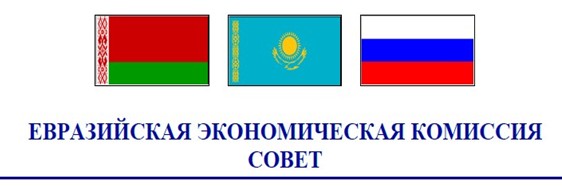 
      Проект            
      Р Е Ш Е Н И Е
            " " 2013 г. №                                 г. Москва Об установлении ставок ввозных таможенных пошлин Единого таможенного тарифа Таможенного союза в отношении сливочного масла, молочных паст, прочих жиров и масел, изготовленных из молока, а также в отношении творога и отдельных видов сыров
      В соответствии с Регламентом работы Евразийской экономической комиссии, утвержденным Решением Высшего Евразийского экономического совета от 18 ноября 2011 г. № 1, Совет Евразийской экономической комиссии решил:
      1. Установить ставки ввозных таможенных пошлин Единого таможенного тарифа Таможенного союза (приложение к Решению Совета Евразийской экономической комиссии от 16 июля 2012 г. № 54) в отношении сливочного масла, молочных паст, прочих жиров и масел, изготовленных из молока, а также в отношении творога и отдельных видов сыров согласно приложению. 
      2. Настоящее Решение вступает в силу по истечении 30 календарных дней с даты его официального опубликования. СТАВКИ
ввозных таможенных пошлин Единого таможенного тарифа Таможенного союза
					© 2012. РГП на ПХВ «Институт законодательства и правовой информации Республики Казахстан» Министерства юстиции Республики Казахстан
				
Председатель
В.Б. ХристенкоПРИЛОЖЕНИЕ
к Решению Совета
Евразийской экономической комиссии
от 5 февраля 2013 г. № 13
Код ТН ВЭД
Наименование позиции
Ставка ввозной таможенной пошлины (в процентах от таможенной стоимости либо в евро, либо в долларах США)
0405 10 110 0
– – – – в первичных упаковках нетто-массой
2 0, н о не менее
не более 1 кг
0,29 евро за 1 кг
0405 10 190 0
– – – – прочее
20, но не менее 0,29 евро за 1 кг
0405 10 300 0
– – – рекомбинированное масло
20, но не менее 0,29 евро за 1 кг
0405 10 500 0
– – – сывороточное масло
20, но не менее 0,29 евро за 1 кг
0405 10 900 0
– – прочее
20, но не менее 0,22 евро за 1 кг
0405 20 100 0
– – с содержанием жира 39 мас.% или более,
20, но не менее
но менее 60 мас.%
0,29 евро за 1 кг
0405 20 300 0
– – с содержанием жира 60 мас.% или более,
20, но не менее
но не более 75 мас.%
0,29 евро за 1 кг
0405 20 900 0
– – с содержанием жира более 75 мас.%, но
20, но не менее
менее 80 мас.%
0,29 евро за 1 кг
0405 90 100 0
– – с содержанием жира 99,3 мас.% или
20, но не менее
более и с содержанием воды не более 0,5 мас.%
0,29 евро за 1 кг
0405 90 900 0
– – прочие
20, но не менее 0,16 евро за 1 кг
0406 10 200 2
– – – – в первичных упаковках нетто-массой не более 200 г, для детского питания
20, но не менее 0,25 евро за 1 кг
0406 10 200 3
– – – – прочие
20, но не менее 0,25 евро за 1 кг
0406 10 200 9
– – – прочие
20, но не менее 0,25 евро за 1 кг
0406 10 800 0
– – прочие
20, но не менее 0,4 евро за 1 кг